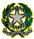 MINISTERO DELL’ISTRUZIONE, DELL’UNIVERSITA’ E DELLA RICERCAUFFICIO SCOLASTICO REGIONALE PER LA CALABRIAISTITUTO COMPRENSIVO DI SCUOLA DELL’INFANZIA, PRIMARIA E SECONDARIA DI I GRADOVia Orto Sacramento n. 5    -   87010   SAN SOSTI (CS)Tel. 0981/691008 – Codice Fiscale 92011860787 – Codice Meccanografico CSIC814004 – Codice Univoco UF0I65Email: csic814004@istruzione.it – PEC csic814004@pec.istruzione.it  - sito web: www.comprensivosansosti.edu.itADOZIONI LIBRI DI TESTO PER L’A.S. 2024/25CLASSE______	SEZ.______	PLESSO_____________________________	COORDINATORE DOCENTE_____________________________NUOVA ADOZIONE = N. A.	CONFERMA = C.SI / NO	                                                            Il Coordinatore												__________________________________RELAZIONE NUOVA ADOZIONE LIBRI DI TESTO:Lungro		Firma  	Codice volume ISBNCodice volume ISBNCodice volume ISBNCodice volume ISBNCodice volume ISBNCodice volume ISBNCodice volume ISBNCodice volume ISBNCodice volume ISBNCodice volume ISBNCodice volume ISBNCodice volume ISBNCodice volume ISBNMateriaAutoreTitoloEditoreVolumeNuova Adoz.Da acquistareConsigliatoCodice volume ISBNCodice volume ISBNCodice volume ISBNCodice volume ISBNCodice volume ISBNCodice volume ISBNCodice volume ISBNCodice volume ISBNCodice volume ISBNCodice volume ISBNCodice volume ISBNCodice volume ISBNCodice volume ISBNMateriaAutoreTitoloEditoreVolumeNuova Adoz.Da acquistareConsigliato